Документ предоставлен КонсультантПлюс
Какие нарушения (риски) могут выявить при проверке отражения в учете и отчетности показателей расчетов по государственным (муниципальным) контрактамОглавление:1. Какие действия рассматриваются как нарушения порядка отражения расчетов по государственным (муниципальным) контрактам2. Как фиксируют нарушения порядка отражения расчетов по государственным (муниципальным) контрактам3. Какая ответственность предусмотрена за нарушения порядка отражения расчетов по государственным (муниципальным) контрактам1. Какие действия рассматриваются как нарушения порядка отражения расчетов по государственным (муниципальным) контрактамВ ходе проверки органы контроля могут выявить факты несоблюдения требований законодательных актов и иных документов, регламентирующих данный вопрос. Их квалифицируют и фиксируют как нарушения (п. 1 ст. 265 БК РФ).Счетная палата РФ относит некоторые из них к нарушениям в рамках государственных (муниципальных) закупок и закупок отдельными видами юрлиц (Приложение N 28 к СГА 101 "Общие правила проведения контрольного мероприятия").В их числе такие:нарушение условий исполнения контрактов (договоров);оплата поставленных товаров (выполненных работ, оказанных услуг) в случае, когда они не отвечают условиям контракта и поставщик (подрядчик, исполнитель) не устранил это несоответствие, что привело к дополнительному расходованию средств бюджета или уменьшению количества товаров (объема работ, услуг);неприменение мер ответственности по контракту (договору). Например, с недобросовестного поставщика (подрядчика, исполнителя) не взыскана неустойка или указанные меры применены с нарушением законодательства в сфере закупок.Кроме того, Счетная палата РФ выделяет нарушения требований к бюджетному (бухгалтерскому) учету и отчетности, которые тоже могут быть выявлены при проверках расчетов по государственным (муниципальным) контрактам. Среди них нарушение требований к оформлению фактов хозяйственной жизни первичными учетными документами и нарушение правил ведения бюджетного (бухгалтерского) учета.Часть нарушений, допущенных при отражении расчетов по государственным (муниципальным) контрактам, может быть отнесена к нарушениям, совершенным в ходе исполнения бюджетов, например:расходование бюджетных средств на цели, не соответствующие утвержденной бюджетной смете;расходование субсидии на выполнение государственного (муниципального) задания на цели, не связанные с его выполнением;нарушение порядка применения бюджетной классификации РФ.В Классификаторе Федерального казначейства предусмотрен более детализированный перечень подобных нарушений.К нецелевому использованию бюджетных средств отнесены, например, следующие нарушения:расходование бюджетных средств на оплату обязательств по контрактам, подлежащих финансированию по другому коду КРБ;расходование бюджетных средств на оплату обязательств по контрактам в случае, когда использование поставленного товара (выполненной работы, оказанной услуги) не соответствует целям закупки;расходование бюджетных средств на оплату обязательств по контрактам без подтверждения первичными учетными документами и не в соответствии с целями закупки.В качестве неправомерного использования бюджетных средств квалифицируются, в частности, такие нарушения:оплата обязательств с нарушением бюджетного законодательства (за исключением нецелевого использования бюджетных средств);оплата денежных обязательств с нарушением условий документов, являющихся правовым основанием принятия бюджетных обязательств.Неэффективным использованием бюджетных средств при оплате обязательств по государственным (муниципальным) контрактам считается, например:использование бюджетных средств с превышением объема, установленного при их предоставлении (достаточного для достижения цели, результата);недостижение результата, определенного при предоставлении средств.Федеральное казначейство выделяет также нарушения законодательства в сфере закупок, в частности:изменение условий контракта, не предусмотренное этим законодательством, повлекшее дополнительное расходование бюджетных средств;несоответствие поставленного товара (выполненной работы, оказанной услуги) условиям контракта;нарушение срока и порядка оплаты товаров (работ, услуг) при осуществлении закупок для обеспечения государственных (муниципальных) нужд.Отдельные действия при отражении расчетов по государственным (муниципальным) контрактам Федеральное казначейство рассматривает как нарушения (риски) ведения бухгалтерского (бюджетного) учета, составления и представления бухгалтерской (бюджетной) отчетности.Из Классификаторов Счетной палаты РФ и Федерального казначейства можно узнать о мерах ответственности, предусмотренных за указанные нарушения.На региональном (муниципальном) уровне могут быть предусмотрены особенности квалификации нарушений (п. 3 ст. 268.1, п. 3 ст. 269.2 БК РФ, п. 2.2 Общих требований, утвержденных Постановлением Коллегии Счетной палаты РФ от 29.03.2022 N 2ПК).Например, КСП Московской области квалифицирует их на основе Классификатора Счетной палаты РФ с учетом региональных особенностей (п. 76.11.3 Стандарта, утвержденного Распоряжением КСП МО от 05.03.2020 N 41Р-27).2. Как фиксируют нарушения порядка отражения расчетов по государственным (муниципальным) контрактамОрганы контроля фиксируют такие нарушения в акте проверки и представлении, направляемых объекту контроля, а также в отчете о результатах контрольного мероприятия (п. 2 ст. 267.1, п. 2 ст. 270.2 БК РФ, ч. 4 ст. 16, ч. 2 ст. 17, ч. 1 ст. 26 Закона о Счетной палате РФ, ч. 2 ст. 10, ч. 1 ст. 16 Закона о контрольно-счетных органах, п. 11 Федерального стандарта N 1095, п. 49 Федерального стандарта N 1235).2.1. Какие нарушения фиксируют по результатам проверки отражения расчетов по государственным (муниципальным) контрактамСчетная палата РФ указывала на следующие нарушения, в частности (Представления от 31.05.2019 N ПР 10-139/10-02, от 01.06.2018 N ПР 07-210/07-01, от 29.05.2018 N ПР 12-158/12-02, от 08.12.2017 N ПР 09-303/09-03):исполнителям не направлялись требования об уплате неустоек (штрафов, пеней) за нарушение сроков выполнения работ по госконтрактам;не взыскивались штрафные санкции по банковской гарантии;оплата по контракту произведена позже срока;услуги по ремонту автомобиля приняты и оплачены без оформления актов приема-передачи использованных запчастей;оформлены не имевшие места факты хозяйственной жизни, приняты и оплачены невыполненные работы;контракт изменен в связи с уменьшением объема оказываемых услуг, при этом их стоимость увеличена.Федеральное казначейство в Обзорах недостатков и нарушений привело информацию о следующих нарушениях, например:последующий авансовый платеж перечислен без выполнения работ по предыдущему авансовому платежу;производилось авансирование услуг, не предусмотренное условиями госконтрактов;работы оплачены по завышенной стоимости; они выполнены с применением материалов, не соответствующих исполнительной документации;авансовые платежи осуществлялись в размерах больше нормы;при расчете НМЦК заказчик выбрал не минимальное значение цены за единицу товара, что привело к завышению НМЦК;при определении и обосновании НМЦК учтен НДС в отношении товара, не подлежащего обложению налогом, что привело к завышению НМЦК;при определении и обосновании НМЦК методом сопоставимых рыночных цен (анализа рынка):не использовалась общедоступная информация о рыночных ценах товаров, работ, услуг;не учитывались коммерческие и финансовые критерии приобретения товаров, работ, услуг, сопоставимые с условиями планируемой закупки (например, информация о ценах бралась из контрактов, не сопоставимых с планируемой закупкой по срокам, месту поставки, количеству товаров);использовалась информация о ценах, полученная по запросу от поставщиков (подрядчиков, исполнителей), не осуществляющих поставку товаров, работ, услуг, идентичных и (или) однородных планируемым к закупке;к поставщикам (подрядчикам, исполнителям) не применялись меры ответственности за нарушение ими условий контрактов;условия контрактов изменялись с нарушением законодательства в сфере закупок (например, изменялась цена контракта без определения дополнительного объема работ и соответствующего увеличения первоначального объема работ по контракту, изменялась страна происхождения товара);неверно рассчитаны суммы пеней (неправильно рассчитано количество дней просрочки, допущены арифметические ошибки, занижены либо завышены размеры неустоек);не составлялись документы о приемке поставленного товара (выполненной работы, оказанной услуги);принимались и оплачивались непоставленные товары (невыполненные работы, неоказанные услуги);принимались и оплачивались не соответствующие условиям контракта товары, работы, услуги, отдельные этапы исполнения контракта (в частности, товары, не соответствующие условиям в части модели, технических параметров, состава комплектующих, страны происхождения, срока гарантийных обязательств);нарушался порядок приемки и оплаты товаров, работ, услуг (в частности, сроки подписания документов о приемке и сроки оплаты);поставленные товары не использовались в целях закупки (например, приобретенное оборудование находилось в упаковке и не использовалось по назначению).3. Какая ответственность предусмотрена за нарушения порядка отражения расчетов по государственным (муниципальным) контрактамЗа данные нарушения органы контроля могут привлечь проверяемых к административной ответственности (п. 2 ст. 268.1, п. 2 ст. 269.2 БК РФ).Например, если заказчик нарушит срок оплаты товаров (работ, услуг) по договору с СМСП (его отдельному этапу), заключенному по результатам закупки по Закону N 223-ФЗ, его должностное лицо оштрафуют на сумму от 30 тыс. до 50 тыс. руб., организацию - от 50 тыс. до 100 тыс. руб. (ч. 9 ст. 7.32.3 КоАП РФ).Если из-за нарушения требований к бюджетному (бухгалтерскому) учету расчетов по государственным (муниципальным) контрактам будут искажены показатели отчетности, может наступить ответственность по ч. 2 - 7 ст. 15.15.6 КоАП РФ.За нецелевое использование бюджетных средств (без признаков уголовно наказуемого деяния) должностных лиц объекта контроля оштрафуют на сумму от 20 тыс. до 50 тыс. руб. либо дисквалифицируют на срок от одного года до трех лет. Штраф для юрлиц составит от 5 до 25% бюджетных средств, использованных не по назначению (ст. 15.14 КоАП РФ).Обратите внимание: если в ходе одного контрольного мероприятия выявлено несколько нарушений, ответственность за которые предусмотрена одной и той же статьей (частью статьи), виновного наказывают как за одно нарушение (ч. 5 ст. 4.4 КоАП РФ).На региональном (муниципальном) уровне отдельные вопросы установления и применения мер административной ответственности могут быть определены законами субъектов РФ (ч. 1 ст. 1.1, ст. 1.3.1 КоАП РФ).По представлению органа контроля и по решению работодателя должностных лиц (работников) объекта контроля могут привлечь также к дисциплинарной ответственности.Нецелевое расходование средств, которое составило более 1,5 млн руб., является преступлением. Должностные лица несут за него уголовную ответственность: минимальное наказание - штраф в размере 100 тыс. руб., максимальное - лишение свободы на срок до пяти лет (ст. ст. 285.1, 285.2 УК РФ).Кроме того, административная и уголовная ответственность последует и за отдельные нарушения законодательства в сфере закупок (ст. 107 Закона N 44-ФЗ).Несоблюдение требований законодательных актов и иных документов, регламентирующих данный вопрос, органы контроля рассматривают как нарушение. Например, ими являются осуществление авансовых платежей в размере больше нормы, оплата по контракту позже срока, приемка и оплата непоставленных товаров (невыполненных работ, неоказанных услуг).Нарушения фиксируют в акте проверки и представлении, которые направляют объекту контроля, а также в отчете о результатах контрольных мероприятий.За данные нарушения должностных лиц (работников) объекта контроля могут привлечь к административной и дисциплинарной ответственности. Административное наказание могут назначить и юрлицу.Например, такая ответственность наступит, если заказчик нарушит срок оплаты товаров (работ, услуг) по договору с СМСП, заключенному по результатам закупки по Закону N 223-ФЗ. Должностное лицо оштрафуют на сумму от 30 тыс. до 50 тыс. руб., организацию - от 50 тыс. до 100 тыс. руб.Нецелевое расходование бюджетных средств, которое составило более 1,5 млн руб., является преступлением. Должностные лица несут за него уголовную ответственность.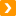 См. также: Как проверяют отражение в учете и отчетности показателей расчетов с дебиторами и кредиторамиСм. также:Как органы внешнего государственного (муниципального) финансового контроля оформляют итоги контрольных мероприятийКак органы внутреннего государственного (муниципального) финансового контроля оформляют итоги контрольных мероприятийКакой документ получит организация по итогам проверки органа внешнего государственного (муниципального) финансового контроля для устранения нарушенийКакой документ получит организация по итогам проверки органа внутреннего государственного (муниципального) финансового контроля для устранения нарушенийСм. также:Какая административная ответственность установлена за нарушения Закона N 44-ФЗКакая административная ответственность установлена за нарушения в сфере закупок по Закону N 223-ФЗКак привлекают к административной ответственности за правонарушения, выявленные органами государственного (муниципального) финансового контроляКак оформляют протокол об административном правонарушении в бюджетной сфереКак обжаловать постановление (решение) по делу об административном правонарушении в бюджетной сфереКакие виды дисциплинарных взысканий могут быть применены работодателем к работнику учрежденияКак привлечь к ответственности за невыполнение работником учреждения должностных обязанностей